Melton Borough Council interactive map – Tree Preservation Orders in Somerby Parish (2019)SOMERBY VILLAGE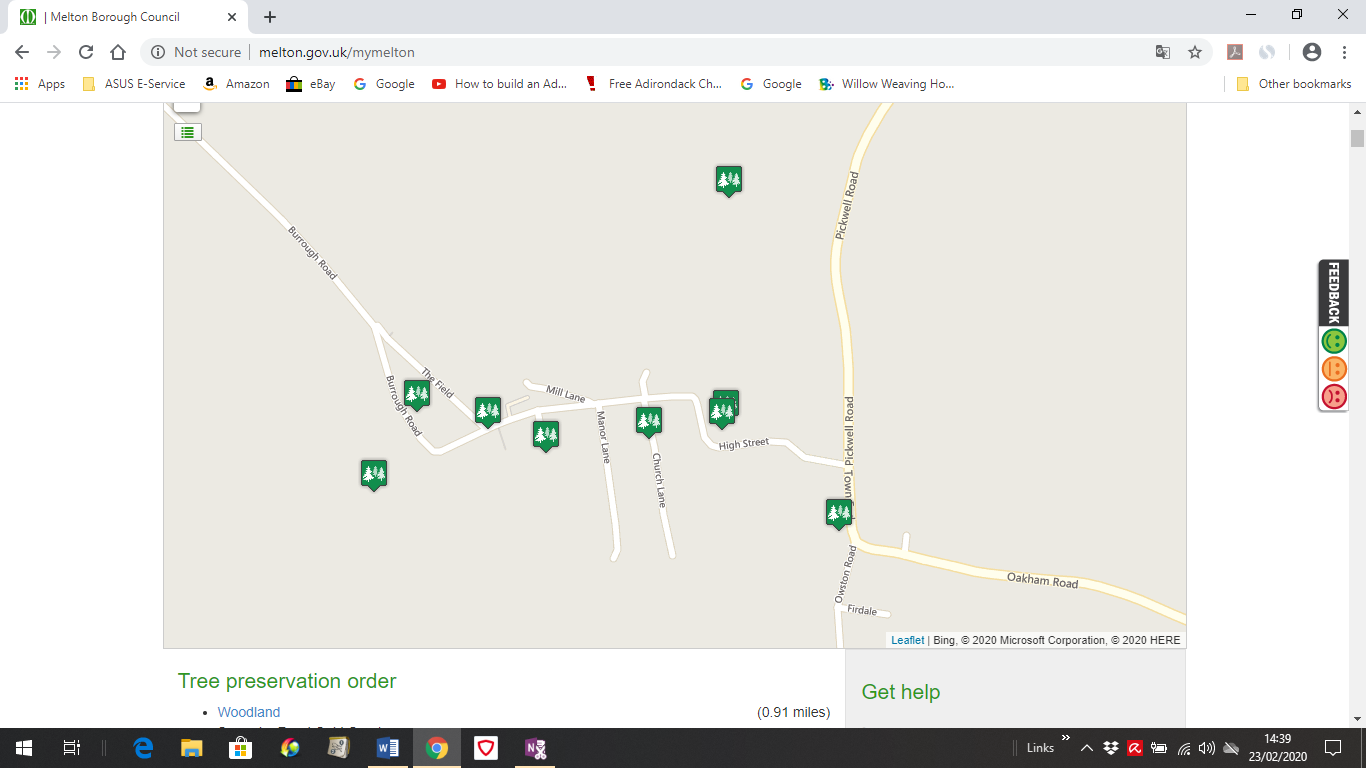 BURROUGH ON THE HILL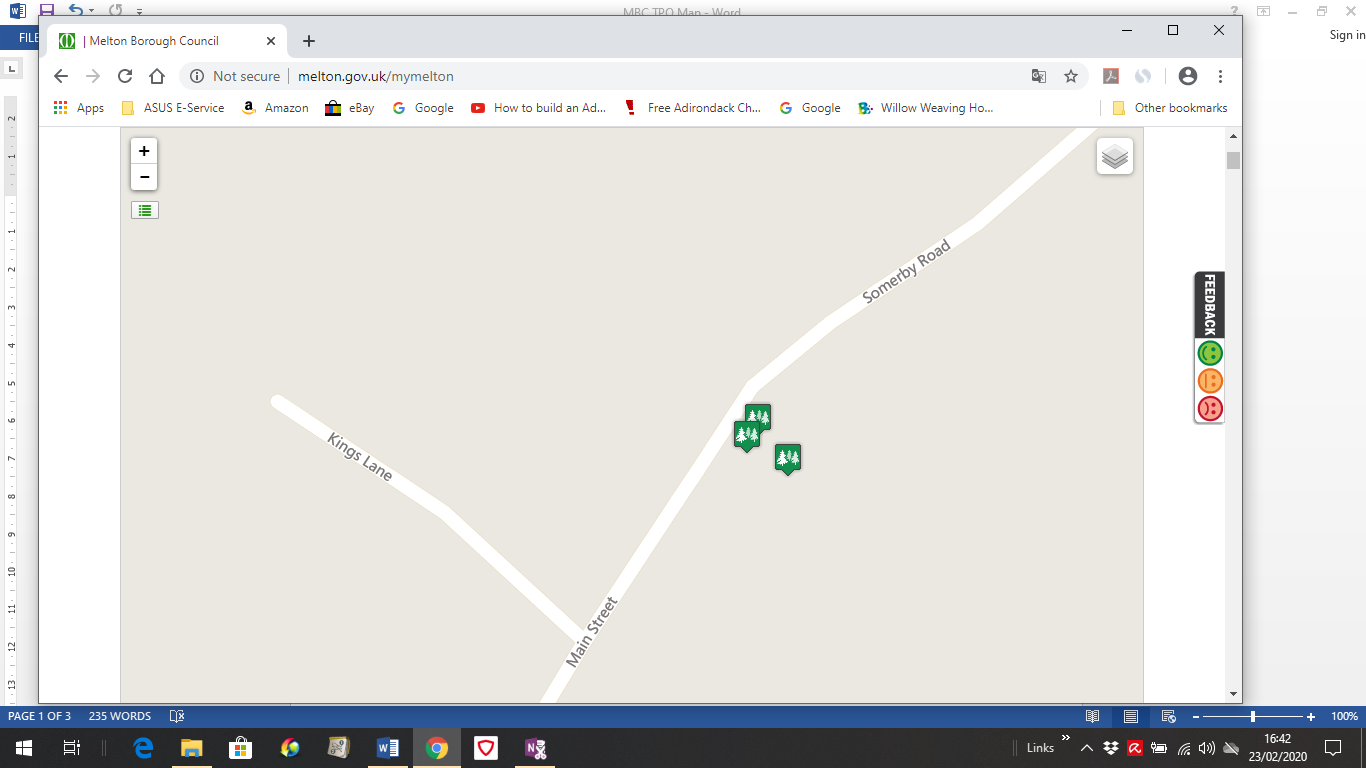 Neigbourhood Plan: we were unable to locate the TPO document for this group of 3 trees.NameAreaDistance2.12 milesAddressThe Grove 1 Burrough Road Somerby LE14 2PPDescriptionArea
Ref: 151/920/1Website05/00130/TPOMBCNameAreaDistance1.66 milesAddressHigh Street Somerby DescriptionArea
Ref: 151/920/2Website05/00129/TPOLCCNeighbourhood Plan: This is Somerby Hall historic parklandNameTree(s)Distance1.52 milesAddressRomond 16 High Street Somerby LE14 2PZDescriptionBeech
Ref: 151/920/2Website05/00125/TPOMBCNeighbourhod Plan: This entry must be in error. Reference 151/920/2 is Somerby Hall Parkland (above). There is only one beech tree at 16 High Street and that is protected under 151/920/6 (below).NameAreaDistance2.07 milesAddressGrove Stud Burrough Road Somerby Melton Mowbray LE14 2PPDescriptionArea
Ref: 151/920/3Website05/00128/TPOMBCNameTree(s)Distance1.65 milesAddressThe Three Crowns Inn 39 High Street Somerby LE14 2PZDescriptionHolly
Ref: 151/920/4Website05/00127/TPOMBCNameTree(s)Distance1.94 milesAddressSomerby Methodist Church High Street Somerby Melton Mowbray LE14 2PZDescriptionHolly
Ref: 151/920/5Website05/00124/TPOMBCNameTree(s)Distance1.53 milesAddress16 High Street SomerbyDescriptionCopper Beech
Ref: 151/920/6Websitehttp://www.melton.gov.uk/downloads/file/1245/1519206_16NameTree(s)Distance1.29 milesAddress4 Town End SomerbyDescriptionAsh
Ref: 151/920/7Websitehttp://www.melton.gov.uk/downloads/file/1239/1519207_4_NameTree(s)Distance1.83 milesAddressClaremont Cottage 2 Chapel Lane Somerby LE14 2PRDescriptionHolly
Ref: 151/920/8Website07/00002/TPONameTree(s)Distance3.15 milesAddressThe Old School 54 Main Street Burrough On The Hill LE14 2JQDescriptionAsh
Ref:Website13/00002/TPONameTree(s)Distance3.15 milesAddressThe Old School 54 Main Street Burrough On The Hill LE14 2JQDescriptionAsh
Ref:Website13/00002/TPONameTree(s)Distance3.13 milesAddressThe Old School 54 Main Street Burrough On The Hill LE14 2JQDescriptionWalnut
Ref:Website13/00002/TPO